SUPPLEMENTSUPPLEMENTARY TABLESSupplementary Table 1. Serious Adverse EventsSupplementary Table 2. Treatment-Related Serious Adverse EventsSupplementary Table 3. Treatment-Related Adverse Events Occurring During the Dose-Limiting Toxicity Assessment Windowaa Defined as the first 21 days of treatment.b Both treatment-related grade ≥3 events (anemia and lipase increased) were grade 3.Supplementary Table 4: All Adverse Events That Were Either Grade ≥3 or Occurred in >1 PatientSUPPLEMENTARY FIGURESSupplementary Figure 1A: This 57-year-old woman with anal cancer metastatic to liver and retroperitoneal and periportal nodes had progressive disease at enrollment. Restaging scans at 3 months showed a PR, which was confirmed at 4.5 months.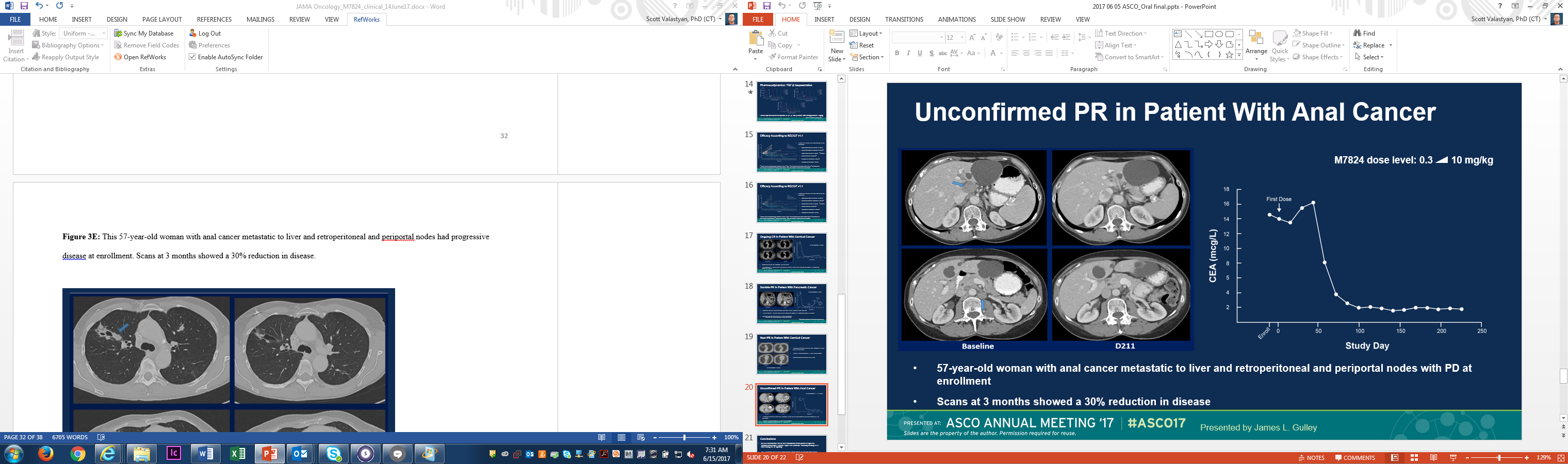 Supplementary Figure 1B: CEA curve for patient with anal cancer with an ongoing durable confirmed PR.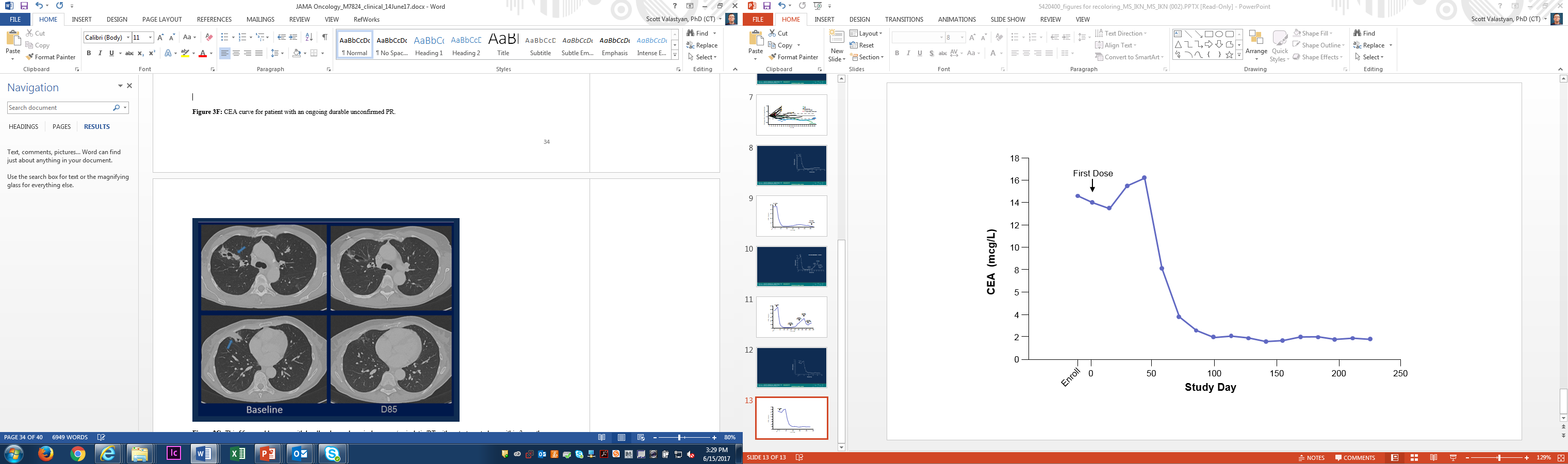 Supplementary Figure 1C: This 56-year-old woman with locally advanced cervical cancer s/p cisplatin/RT with metastases to lung within 3 months of initial treatment s/p topotecan/taxol plus bevacizumab was enrolled with enlarging right-sided lung masses. Restaging at 12 weeks showed a marked reduction in disease volume. 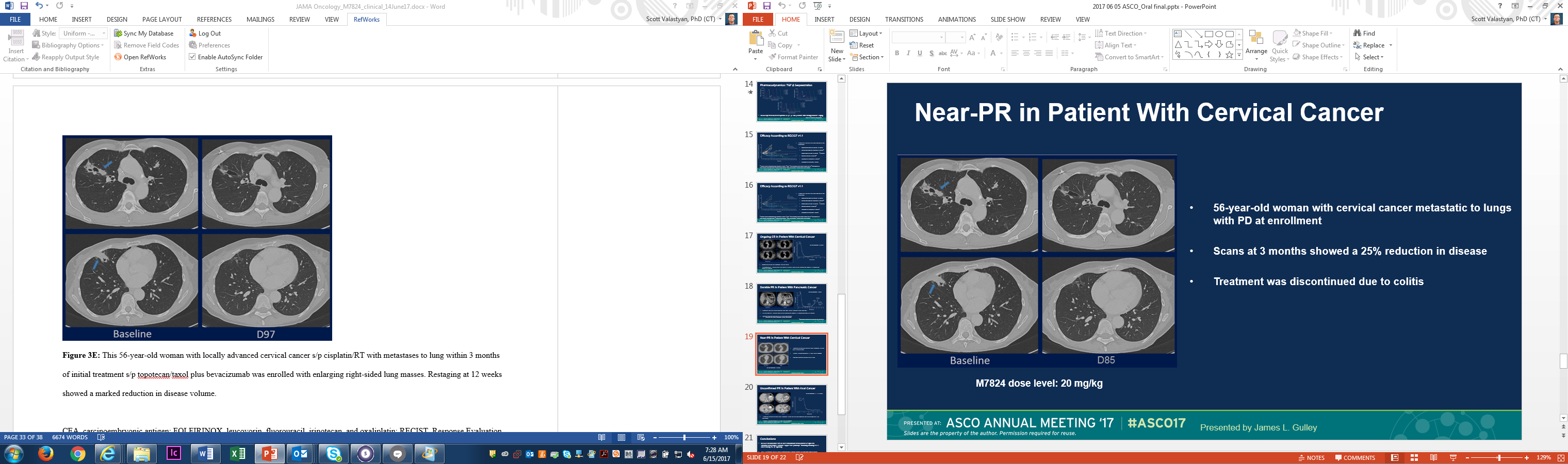 CEA, carcinoembryonic antigen; RT, radiotherapy.n (%)0.3→10 mg/kg(n=3)1 mg/kg(n=3)3 mg/kg(n=3)10 mg/kg(n=3)20 mg/kg(n=7)Total(n=19)Patients with any serious adverse event2 (66.7)2 (66.7)1 (33.3)1 (33.3)5 (71.4)11 (57.9)Abdominal pain1 (33.3)1 (14.3)2 (10.5)Anemia1 (33.3)2 (28.6)3 (15.8)Bullous pemphigoid1 (33.3)1 (5.3)Cerebrovascular accident1 (14.3)1 (5.3)Colitis1 (14.3)1 (5.3)Cystitisnoninfective1 (33.3)1 (5.3)Dehydration1 (33.3)1 (5.3)Diarrhea1 (33.3)1 (14.3)2 (10.5)Dyspnea1 (14.3)1 (5.3)Embolism1 (33.3)1 (5.3)Fever1 (14.3)1 (5.3)Gastroparesis1 (33.3)1 (5.3)Hypokalemia1 (33.3)1 (14.3)2 (10.5)Keratoacanthoma1 (14.3)1 (5.3)Localized edema1 (33.3)1 (14.3)2 (10.5)Nausea1 (33.3)1 (33.3)1 (14.3)3 (15.8)Rectal hemorrhage1 (14.3)1 (5.3)Skin infection1 (33.3)1 (5.3)Soft tissue infection1 (33.3)1 (5.3)Vomiting1 (33.3)1 (33.3)1 (14.3)3 (15.8)n (%)0.3→10 mg/kg(n=3)1 mg/kg(n=3)3 mg/kg(n=3)10 mg/kg(n=3)20 mg/kg(n=7)Total(n=19)Patients with any treatment-related serious adverse event1 (33.3)1 (33.3)3 (42.9)5 (26.3)Anemia1 (14.3)1 (5.3)Bullous pemphigoid1 (33.3)1 (5.3)Colitis1 (14.3)1 (5.3)Dyspnea1 (14.3)1 (5.3)Gastroparesis1 (33.3)1 (5.3)Hypokalemia1 (33.3)1 (5.3)Keratoacanthoma1 (14.3)1 (5.3)Nausea1 (33.3)1 (5.3)Skin infection1 (33.3)1 (5.3)Vomiting1 (33.3)1 (5.3)0.3→10 mg/kg(n=3)0.3→10 mg/kg(n=3)1 mg/kg (n=3)1 mg/kg (n=3)3 mg/kg (n=3)3 mg/kg (n=3)10 mg/kg (n=3)10 mg/kg (n=3)20 mg/kg (n=7)20 mg/kg (n=7)Total (n=19)Total (n=19)n (%)Any GradeGrade≥3bAny GradeGrade≥3bAny GradeGrade≥3bAny GradeGrade≥3bAny GradeGrade≥3bAny GradeGrade≥3bPatients with any event1(33.3)0(0.0)0(0.0)0(0.0)0(0.0)0(0.0)0(0.0)0(0.0)3 (42.9)2 (28.6)4 (21.1)2(10.5)Anemia1 (14.3)1 (14.3)1 (5.3)1 (5.3)Hyperthyroidism1 (33.3)1 (14.3)2 (10.5)Lipase increase1 (14.3)1 (14.3)1 (5.3)1 (5.3)n (%)n (%)All Adverse EventsAll Adverse Eventsn (%)n (%)All Adverse EventsAll Adverse Eventsn (%)n (%)Any GradeGrade ≥3Patients with any eventPatients with any event19 (100.0)12 (63.2)Blood and lymphatic system disordersBlood and lymphatic system disorders6 (31.6)4 (21.1)Anemia6 (31.6)4 (21.1)Endocrine disorders   HyperthyroidismEndocrine disorders   Hyperthyroidism4 (21.1)2 (10.5)00Hypothyroidism3 (15.8)0Gastrointestinal disordersGastrointestinal disorders15 (78.9)5 (26.3)Abdominal pain4 (21.1)2 (10.5)Abdominal pain upper2 (10.5)0Colitis1 (5.3)1 (5.3)Constipation4 (21.1)0DiarrheaGastroparesis3 (15.8)1 (5.3)1 (5.3)1 (5.3)Large intestinal hemorrhage2 (10.5)0Mouth hemorrhage2 (10.5)0Nausea9 (47.4)3 (15.8)Rectal hemorrhage1 (5.3)1 (5.3)Vomiting8 (42.1)2 (10.5)General disorders and administration site conditionsGeneral disorders and administration site conditions11 (57.9)0 (0.0)FatigueInfluenza-like illness8 (42.1)3 (15.8)00Localized edema4 (21.1)0Noncardiac chest pain2 (10.5)0Pyrexia4 (21.1)0Infections and infestationsInfections and infestations6 (31.6)2 (10.5)Lung infection1 (5.3)1 (5.3)Skin infection2 (10.5)1 (5.3)Soft tissue infection1 (5.3)1 (5.3)InvestigationsInvestigations8 (42.1)4 (21.1)Activated partial thromboplastin time prolonged2 (10.5)1 (5.3)Blood creatinine increase4 (21.1)0Lipase increaseLymphocyte count decreaseWeight decrease1 (5.3)2 (10.5)2 (10.5)1 (5.3)2 (10.5)0Metabolism and nutrition disordersMetabolism and nutrition disorders7 (36.8)3 (15.8)Acidosis1 (5.3)1 (5.3)Decreased appetite4 (21.1)0Dehydration1 (5.3)1 (5.3)HypokalemiaHypophosphatemia2 (10.5)2 (10.5)2 (10.5)0Musculoskeletal and connective tissue disordersMusculoskeletal and connective tissue disorders4 (21.1)1 (5.3)Back pain1 (5.3)1 (5.3)Neoplasms benign, malignant and unspecified   KeratoacanthomaNeoplasms benign, malignant and unspecified   Keratoacanthoma2 (10.5)2 (10.5)00Nervous system disordersNervous system disorders4 (21.1)1 (5.3)Cerebrovascular accidentPeripheral motor neuropathy1 (5.3)2 (10.5)1 (5.3)0Renal and urinary disordersRenal and urinary disorders3 (15.8)0Proteinuria2 (10.5)0Reproductive system and breast disorders   Vaginal hemorrhageReproductive system and breast disorders   Vaginal hemorrhage2 (10.5)2 (10.5)00Skin and subcutaneous tissue disordersSkin and subcutaneous tissue disorders8 (42.1)0Dermatitis acneiformDry skin2 (10.5)2 (10.5)00Rash maculopapular4 (21.1)0Vascular disorders   Embolism   HypertensionVascular disorders   Embolism   Hypertension3 (15.8)1 (5.3)2 (10.5)2 (10.5)1 (5.3)1 (5.3)